2018年西安市红会医院招聘计划（事业编制）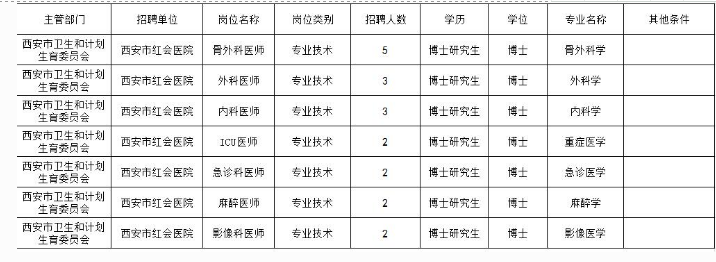 